БОЙОРОҠ                                                                         РАСПОРЯЖЕНИЕ               09.07.2014                                     № 51- р                                09.07.2014Об утверждении Порядка составления и ведения кассового плана исполнения бюджета сельского поселения Первомайский сельсовет муниципального района Благоварский район Республики Башкортостан в текущем финансовом году  В соответствии со  статьей 217.1 Бюджетного кодекса Российской Федерации и  ПРИКАЗЫВАЮ:1. Утвердить прилагаемый Порядок составления и ведения кассового плана исполнения бюджета сельского поселения Первомайский сельсовет муниципального района Благоварский район Республики Башкортостан в текущем финансовом году (далее - Порядок).2. Ответственным за составление и ведение кассового плана исполнения бюджета сельского поселения Первомайский сельсовет назначить специалиста 1 категории Тухватулину З.Ф. 3. Контроль за исполнением настоящего распоряжения оставляю за собой.Глава сельского поселения                                                                                                 Первомайский  сельсовет                                                       З.Э.Мозговая    ПОРЯДОКСОСТАВЛЕНИЯ И ВЕДЕНИЯ КАССОВОГО ПЛАНА ИСПОЛНЕНИИ БЮДЖЕТА МУНИЦИПАЛЬНОГО РАЙОНА БЛАГОВАРСКИЙ РАЙОН РЕСПУБЛИКИ БАШКОРТОСТАН В ТЕКУЩЕМ ФИНАНСОВОМ ГОДУI. ОБЩИЕ ПОЛОЖЕНИЯ1. Настоящий Порядок составления и ведения кассового плана исполнения бюджета муниципального района Благоварский район Республики Башкортостан в текущем финансовом году (далее - Порядок) разработан в соответствии со статьей 217.1 Бюджетного кодекса Российской Федерации и определяет правила составления и ведения кассового плана исполнения бюджета муниципального района Благоварский район Республики Башкортостан.2. Кассовый план исполнения бюджета муниципального района Благоварский район Республики Башкортостан (далее - кассовый план) на очередной финансовый год составляется по форме согласно приложению N 5 к настоящему Порядку и утверждается приказом Финансовое управление администрации муниципального района Благоварский район Республики Башкортостан Республики Башкортостан. 3. Составление и ведение кассового плана осуществляется на основании:показателей для кассового плана по кассовым поступлениям доходов бюджета муниципального района Благоварский район Республики Башкортостан, формируемых в порядке, предусмотренном главой II настоящего Порядка;показателей для кассового плана по кассовым выплатам по расходам бюджета муниципального района Благоварский район Республики Башкортостан, формируемых в порядке, предусмотренном главой III настоящего Порядка;показателей для кассового плана по кассовым поступлениям и кассовым выплатам по источникам финансирования дефицита бюджета муниципального района Благоварский район Республики Башкортостан, формируемых в порядке, предусмотренном главой IV настоящего Порядка;иных необходимых показателей.4. Уточнение и представление показателей для кассового плана осуществляется в порядке, предусмотренном главами II - IV настоящего Порядка.II. ПОРЯДОК СОСТАВЛЕНИЯ, УТОЧНЕНИЯ И ПРЕДСТАВЛЕНИЯПОКАЗАТЕЛЕЙ ДЛЯ КАССОВОГО ПЛАНА ПО КАССОВЫМ ПОСТУПЛЕНИЯМДОХОДОВ БЮДЖЕТА МУНИЦИПАЛЬНОГО РАЙОНА БЛАГОВАРСКОГО РАОНА РЕСПУБЛИКИ БАШКОРТОСТАН5. Показатели для кассового плана по кассовым поступлениям доходов бюджета муниципального района Благоварский район Республики Башкортостан формируются на основании сведений о помесячном распределении поступлений доходов в бюджет муниципального района Благоварский район Республики Башкортостан (приложение N 1 к настоящему Порядку), полученных от главных администраторов доходов бюджета муниципального района Благоварский район Республики Башкортостан в части безвозмездных поступлений из федерального, республиканского  бюджетов, отражаемых по главе 792.6. В целях составления кассового плана не позднее 15 декабря отчетного финансового года формируется и представляется помесячное распределение поступлений соответствующих доходов в бюджет муниципального района Благоварский район  Республики Башкортостан на текущий финансовый год:главными администраторами доходов бюджета муниципального района Благоварский район Республики Башкортостан по налоговым и неналоговым доходам в сектор прогнозирования доходов, налогов и сборов бюджетной инспекции ФУ администрации МР Благоварский район РБ (далее - секторпрогнозирования финансовых ресурсов и налогов), по безвозмездным поступлениям в доход бюджета муниципального района Благоварский район Республики Башкортостан в виде субсидий, субвенций и иных межбюджетных трансфертов, имеющих целевое назначение, в отдел бухгалтерского учета и отчетности и исполнения бюджета  Финансового управления администрации муниципального района Республики Башкортостан, осуществляющий функции по составлению и ведению кассового плана (далее - отдел исполнения);соответствующими отраслевыми отделами по главе 792 в отдел исполнения.7. В целях ведения кассового плана главные администраторы доходов бюджета муниципального района Благоварский район Республики Башкортостан и отделы финансового управления формируют уточненные сведения о помесячном распределении администрируемых ими поступлений соответствующих доходов бюджета муниципального района Благоварский район Республики Башкортостан на текущий финансовый год (приложение N 1 к настоящему Порядку).При уточнении сведений о помесячном распределении поступлений доходов в бюджет муниципального района Благоварский район Республики Башкортостан на текущий финансовый год указываются фактические кассовые поступления доходов в бюджет муниципального района Благоварский район Республики Башкортостан за отчетный период и уточняются соответствующие показатели периода, следующего за текущим месяцем.Уточненные сведения о помесячном распределении поступлений соответствующих доходов в бюджет муниципального района Благоварский район Республики Башкортостан на текущий финансовый год представляются в электронном виде и на бумажном носителе (приложение N 1 к настоящему Порядку):главными администраторами доходов бюджета муниципального района Благоварский район Республики Башкортостан по налоговым и неналоговым доходам в сектор прогнозирования доходов, налогов и сборов бюджетной инспекции - не реже 1 раза в месяц, не позднее 25 числа текущего месяца, по безвозмездным поступлениям в доход бюджета муниципального района Благоварский район Республики Башкортостан в виде субсидий, субвенций и иных межбюджетных трансфертов, имеющих целевое назначение, в сектор исполнения 1 раз в квартал, не позднее 20 марта, 20 июня и 20 сентября соответственно;соответствующими отделами по главе 792 в отдел исполнения - 1 раз в квартал, не позднее 20 марта, 20 июня и 20 сентября соответственно.В случае отклонения фактических поступлений по видам доходов бюджета муниципального района Благоварский район Республики Башкортостан в отчетном периоде от соответствующего показателя прогноза помесячного распределения доходов бюджета на текущий финансовый год, утвержденного в установленном порядке, на величину более чем 15 процентов от указанного показателя, пояснительная записка с отражением причин указанного отклонения ежемесячно в срок до 15 числа месяца, следующего за отчетным периодом, представляется:соответствующими главными администраторами доходов бюджета муниципального района Благоварский район Республики Башкортостан в сектор прогнозирования доходов, налогов и сборов бюджетной инспекции;соответствующими отраслевыми отделами по главе 892 в отдел исполнения.8. Отдел прогнозирования финансовых ресурсов и налогов на основе сведений главных администраторов доходов бюджета муниципального района Благоварский район Республики Башкортостан формирует в электронном виде сведения (приложение N 6 к настоящему Порядку и строки 210 - 220 приложения N 5 к настоящему Порядку): прогноз поступлений доходов в бюджет муниципального района Благоварский район Республики Башкортостан на текущий финансовый год с помесячным распределением поступлений в разрезе кодов классификации доходов бюджетов Российской Федерации не позднее 20 декабря отчетного финансового года;уточненный прогноз поступлений доходов в бюджет муниципального района Благоварский район Республики Башкортостан на текущий финансовый год с помесячным распределением поступлений в разрезе кодов бюджетной классификации доходов бюджетов Российской Федерации - не позднее 25 марта, 25 июня и 25 сентября соответственно.III. ПОРЯДОК СОСТАВЛЕНИЯ, УТОЧНЕНИЯ И ПРЕДСТАВЛЕНИЯПОКАЗАТЕЛЕЙ ДЛЯ КАССОВОГО ПЛАНА ПО КАССОВЫМ ВЫПЛАТАМ ПОРАСХОДАМ БЮДЖЕТА МУНИЦИПАЛЬНОГО РАЙОНА БЛАГОВАРСКОГО РАОНА РЕСПУБЛИКИ БАШКОРТОСТАН9. Показатели для кассового плана по кассовым выплатам по расходам бюджета муниципального района Благоварский район Республики Башкортостан формируются на основании:сводной бюджетной росписи бюджета муниципального района Благоварский район Республики Башкортостан по расходам, лимитов бюджетных обязательств, утвержденных на текущий финансовый год (за исключением показателей по некассовым операциям);прогнозов кассовых выплат по расходам бюджета муниципального района Благоварский район Республики Башкортостан на текущий финансовый год с помесячной детализацией (приложение N 2 к настоящему Порядку). 10. В целях составления кассового плана:главные распорядители средств бюджета муниципального района Благоварский район Республики Башкортостан (далее - главные распорядители), отраслевые отделы формируют прогноз кассовых выплат по расходам бюджета муниципального района Благоварский район Республики Башкортостан на текущий финансовый год с помесячной детализацией (приложение N 2 к настоящему Порядку).Прогнозы кассовых выплат по расходам бюджета Республики Башкортостан на текущий финансовый год с помесячной детализацией представляются в отдел Управления в электронном виде и на бумажном носителе не позднее 3 дней с момента отражения показателей сводной бюджетной росписи бюджета муниципального района Благоварский район Республики Башкортостан и лимитов бюджетных обязательств на лицевых счетах главных распорядителей.11. В целях ведения кассового плана:главные распорядители формируют уточненный прогноз кассовых выплат по расходам бюджета муниципального района Благоварский район Республики Башкортостан на текущий финансовый год с помесячной детализацией (приложение N 2 к настоящему Порядку).Уточненный прогноз кассовых выплат по расходам бюджета муниципального района Благоварский район Республики Башкортостан на текущий финансовый год с помесячной детализацией представляется главными распорядителями, соответствующими отраслевыми отделами в отдел исполния в электронном виде и на бумажном носителе не позднее 20 марта, 20 июня и 20 сентября соответственно.При уточнении указываются фактические кассовые выплаты по расходам бюджета муниципального района Благоварский район Республики Башкортостан за отчетный период и уточняются соответствующие показатели периода, следующего за текущим месяцем.12. Отдел исполнения формирует свод указанных сведений (приложение N 7 к настоящему Порядку).В случае отклонения кассовых выплат по расходам бюджета муниципального района Благоварский район Республики Башкортостан в отчетном периоде от соответствующего показателя прогноза кассовых выплат на величину более чем 15 процентов от указанного показателя, соответствующий главный распорядитель и соответствующие отраслевые отделы представляют в отдел исполния пояснительную записку с отражением причин указанного отклонения ежемесячно не позднее 15 числа месяца, следующего за отчетным периодом. IV. ПОРЯДОК СОСТАВЛЕНИЯ, УТОЧНЕНИЯ И ПРЕДСТАВЛЕНИЯПОКАЗАТЕЛЕЙ ДЛЯ КАССОВОГО ПЛАНА ПО КАССОВЫМ ПОСТУПЛЕНИЯМ ИКАССОВЫМ ВЫПЛАТАМ ПО ИСТОЧНИКАМ ФИНАНСИРОВАНИЯ ДЕФИЦИТАБЮДЖЕТА МУНИЦИПАЛЬНОГО РАЙОНА БЛАГОВАРСКОГО РАОНА РЕСПУБЛИКИ БАШКОРТОСТАН13. Показатели для кассового плана по кассовым поступлениям и кассовым выплатам по источникам финансирования дефицита бюджета Республики Башкортостан формируются на основании:сводной бюджетной росписи бюджета муниципального района Благоварский район Республики Башкортостан по источникам финансирования дефицита бюджета Республики Башкортостан;прогноза кассовых поступлений и кассовых выплат по источникам финансирования дефицита бюджета муниципального района Благоварский район Республики Башкортостан на текущий финансовый год с помесячной детализацией (приложение N 3 к настоящему Порядку);14. Главные администраторы источников финансирования дефицита бюджета муниципального района Благоварский район Республики Башкортостан не позднее 15 декабря отчетного финансового года представляют в сектор прогнозирования доходов, налогов и сборов бюджетной инспекции прогноз кассовых поступлений и кассовых выплат по источникам финансирования дефицита бюджета муниципального района Благоварский район Республики Башкортостан на текущий финансовый год с помесячной детализацией.Сектор прогнозирования доходов, налогов и сборов бюджетной инспекции на основе прогнозов главных администраторов источников финансирования дефицита бюджета муниципального района Благоварский район Республики Башкортостан формирует в электронном виде и представляет в отдел исполнения не позднее 20 декабря отчетного финансового года прогноз кассовых поступлений и кассовых выплат по источникам финансирования дефицита бюджета муниципального района Благоварский район Республики Башкортостан на текущий финансовый год с помесячной детализацией (приложение N 3 к настоящему Порядку).15.Отделы финансового управления по закрепленным кодам классификации источников финансирования дефицита бюджета муниципального района Благоварский район Республики Башкортостан для осуществления ими полномочий (функций) главных администраторов (администраторов) источников финансирования дефицита бюджета муниципального района Благоварский район Республики Башкортостан (далее - закрепленные коды) формируют в электронном виде и представляют в отдел исполнения не позднее 20 декабря отчетного финансового года прогноз кассовых поступлений и кассовых выплат по источникам финансирования дефицита бюджета муниципального района Благоварский район Республики Башкортостан на текущий финансовый год с помесячной детализацией (приложение N 3 к настоящему Порядку).16. В целях ведения кассового плана главными администраторами источников финансирования дефицита бюджета муниципального района Благоварский район Республики Башкортостан и соответствующими отраслевыми отделами по закрепленным кодам формируется уточненный прогноз кассовых поступлений и кассовых выплат по источникам финансирования дефицита бюджета муниципального района Благоварский район Республики Башкортостан на текущий финансовый год с помесячной детализацией. При уточнении указываются фактические кассовые поступления и кассовые выплаты по источникам финансирования дефицита бюджета муниципального района Благоварский район Республики Башкортостан за отчетный период и уточняются соответствующие показатели периода, следующего за текущим месяцем.Уточненный прогноз кассовых поступлений и кассовых выплат по источникам финансирования дефицита бюджета муниципального района Благоварский район Республики Башкортостан на текущий финансовый год с детализацией по месяцам представляется главными администраторами источников финансирования дефицита бюджета муниципального района Благоварский район Республики Башкортостан в отдел соответствующий отраслевой отдел не позднее 20 марта, 20 июня и 20 сентября соответственно.Соответствующий отраслевой отдел на основе уточненных прогнозов главных администраторов источников финансирования дефицита бюджета Республики Башкортостан формирует в электронном виде и представляет в отдел исполнения не позднее 25 марта, 25 июня и 25 сентября соответственно уточненный прогноз кассовых поступлений и кассовых выплат по источникам финансирования дефицита бюджета Республики Башкортостан на текущий финансовый год с помесячной детализацией (приложение N 3 к настоящему Порядку).Соответствующие отраслевые отделы по закрепленным кодам формируют в электронном виде и представляют в отдел исполения не позднее 25 марта, 25 июня и 25 сентября соответственно уточненный прогноз кассовых поступлений и кассовых выплат по источникам финансирования дефицита бюджета муниципального района Благоварский район Республики Башкортостан на текущий финансовый год с детализацией по месяцам (приложение N 3 к настоящему Порядку).В случае отклонения кассовых выплат и кассовых поступлений по источникам финансирования дефицита бюджета муниципального района Благоварский район Республики Башкортостан в отчетном периоде от соответствующего показателя прогноза на величину более чем 15 процентов, главный администратор источников финансирования дефицита бюджета муниципального района Благоварский район Республики Башкортостан представляет в соответствующий отраслевой отдел пояснительную записку с отражением причин указанного отклонения ежемесячно не позднее 15 числа месяца, следующего за отчетным периодом.V. ПОРЯДОК СВОДА, СОСТАВЛЕНИЯ И ВЕДЕНИЯ КАССОВОГО ПЛАНАИСПОЛНЕНИЯ БЮДЖЕТА МУНИЦИПАЛЬНОГО РАЙОНА БЛАГОВАРСКИЙ РАЙОН РЕСПУБЛИКИ БАШКОРТОСТАН17. В целях составления и ведения кассового плана на текущий финансовый год с помесячной детализацией главная бухгалтерия ФУ администрации МР Благоварский район РБ вносит остаток на едином счете бюджета муниципального района Благоварский район Республики Башкортостан на начало финансового года в приложении N 5 к настоящему Порядку. 18. Кассовый план на текущий финансовый год с помесячной детализацией составляется отделом исполнения (приложение N 5 к настоящему Порядку) не позднее 15 дней с момента отражения показателей сводной бюджетной росписи бюджета муниципального района Благоварский район Республики Башкортостан и лимитов бюджетных обязательств на лицевых счетах главных распорядителей.Показатели кассового плана, представляемые главными распорядителями бюджетных средств, главными администраторами доходов бюджета, главными администраторами источников финансирования дефицита бюджета муниципального района Благоварский район Республики Башкортостан, подлежат согласованию соответствующими отраслевыми отделами, курирующими субъекты бюджетного планирования Республики Башкортостан.При необходимости показатели кассового плана могут дополняться иными необходимыми показателями, не влияющими на общую структуру показателей кассового плана.19. Отдел исполнения вносит уточнения в кассовый план на текущий финансовый год с помесячной детализацией на основании уточненных прогнозов для кассового плана, полученных от главных распорядителей и соответствующих отраслевых отделов в соответствии с требованиями настоящего Порядка.БАШКОРТОСТАН РЕСПУБЛИКАhЫБЛАГОВАР  РАЙОНЫ МУНИЦИПАЛЬ РАЙОНЫНЫҢ ПЕРВОМАЙСКИЙ АУЫЛ СОВЕТЫ АУЫЛ БИЛӘМӘҺЕ ХАКИМИӘТЕ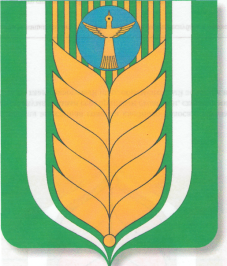 РЕСПУБЛИКА                   БАШКОРТОСТАНАДМИНИСТРАЦИЯ СЕЛЬСКОГО ПОСЕЛЕНИЯ ПЕРВОМАЙСКИЙ СЕЛЬСОВЕТ МУНИЦИПАЛЬНОГО РАЙОНА БЛАГОВАРСКИЙ РАЙОН452742,  Первомайский ауылы, Ленин урамы, 4/1452742, с.Первомайский, ул. Ленина, 4/1УтвержденРаспоряжением администрации СП Первомайский сельсовет от 09.07.2014 г. № 51-р 